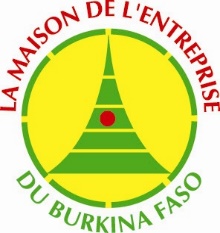 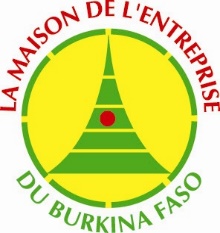 SOLLICITATION DE MANIFESTATIONS D’INTERET : N° C003/2023/PReCA/MEBF/DG/DAF------------------o-----------------Recrutement d’un consultant (bureau d’études) pour la formation et l’assistance technique des promoteurs de vergers sur les techniques de plantation et d’entretien des vergers dans le cadre des sous-projets du Guichet 2 /PReCA-MEBFSYNTHESE DES RESULTATS PROVISOIRESProcédure de Sélection basée sur le « Qualification du consultant)» Nombre de plis reçu : 7 ;N°CABINETSNombre de références similaires prouvées (page de garde et de signature des contrats)ClassementObservationsAgri-ENVI Consulting003e Non retenu, le cabinet a fourni des référence jugées non similairesGroupement SUD CONSEIL/Agri-Dev041e SIRAD003eNon retenu, le cabinet a fourni des référence jugées non similaires Groupement Agro-convergence/SECAM003eNon retenu, le cabinet a fourni des référence jugées non similaires Groupement AGRODEV SERVICES/AFRIQUE IMPACTS003eNon retenu, le cabinet a fourni des référence jugées non similaires BANGRE VENEEM INTERNATIONAL 003e Non retenu, le cabinet a fourni des référence jugées non similaires CIERF012e le  Groupement de cabinet SUD CONSEIL/Agri-Dev est retenu pour la suite de la procédure.le  Groupement de cabinet SUD CONSEIL/Agri-Dev est retenu pour la suite de la procédure.le  Groupement de cabinet SUD CONSEIL/Agri-Dev est retenu pour la suite de la procédure.le  Groupement de cabinet SUD CONSEIL/Agri-Dev est retenu pour la suite de la procédure.le  Groupement de cabinet SUD CONSEIL/Agri-Dev est retenu pour la suite de la procédure.